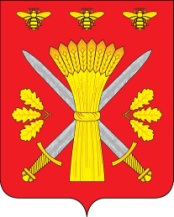 РОССИЙСКАЯ ФЕДЕРАЦИЯОРЛОВСКАЯ ОБЛАСТЬАДМИНИСТРАЦИЯ ТРОСНЯНСКОГО РАЙОНАПОСТАНОВЛЕНИЕот 28 октября 2019 г.                                                                                                       № 293 с. ТроснаОб утверждении Положения о порядке разработки прогнозного плана (программы) приватизации муниципального имущества Троснянского района Орловской области В соответствии с Федеральным законом от 21 декабря 2001 года N 178-ФЗ "О приватизации государственного и муниципального имущества", Законом Орловской области от 18 мая 2004 года N 402-ОЗ "О приватизации государственного имущества Орловской области", п о с т а н о в л я е т:   	1. Утвердить Положение о порядке разработки прогнозного плана (программы) приватизации муниципального имущества Троснянского района Орловской области согласно приложению.2. Контроль за исполнением настоящего постановления оставляю за собой.И.о. Главы района                                                                         И.И. Писарева 